Интегрированное театрализованное развлечение для детей старшей и подготовительной к школе групп, посвященное прощанию с елкойНазвание: «Восточная сказка»Цели и задачи: обогащать художественные представления о культуре других народов, закреплять умение разгадывать загадки, развивать логическое мышление, способствовать развитию у детей музыкально - эстетического вкуса и чувств, продолжать развивать у детей чувства коллективизма и доброжелательного отношения друг к другу. Создать праздничную атмосферу.Действующие лица:Шахерезада, восточная сказочница, взрослая ведущая в восточном костюме4 помощницы Шахерезады, девочки в восточных костюмахСултан, взрослый ведущий в восточном костюмеЗал оформлен с элементами восточного стиля, при этом достаточно места для спортивных конкурсовЗвучит музыка (1). Под музыку вместе с помощницами выходит, танцуя, Шахерезада.Ш: Здравствуйте уважаемые зрители, я Шахерезада – лучшая сказочница на Востоке, а это мои помощницы. 1000 и 1 ночь я рассказывала сказки султану, но сегодня, в это волшебное новогоднее время, я хочу сделать особый подарок султану - показать ему вашу елку и рассказать ему, как вы встречаете Новый год. Вы мне поможете, ребята?  Девочки- помощницы садятся на подушкиДети :  даШ: В славном городе Багдаде живет и правит могущественный  султан...Хлопает в ладоши. Звучит музыка (02). Появляется султан, осматривается, удивляется, видит Шахерезаду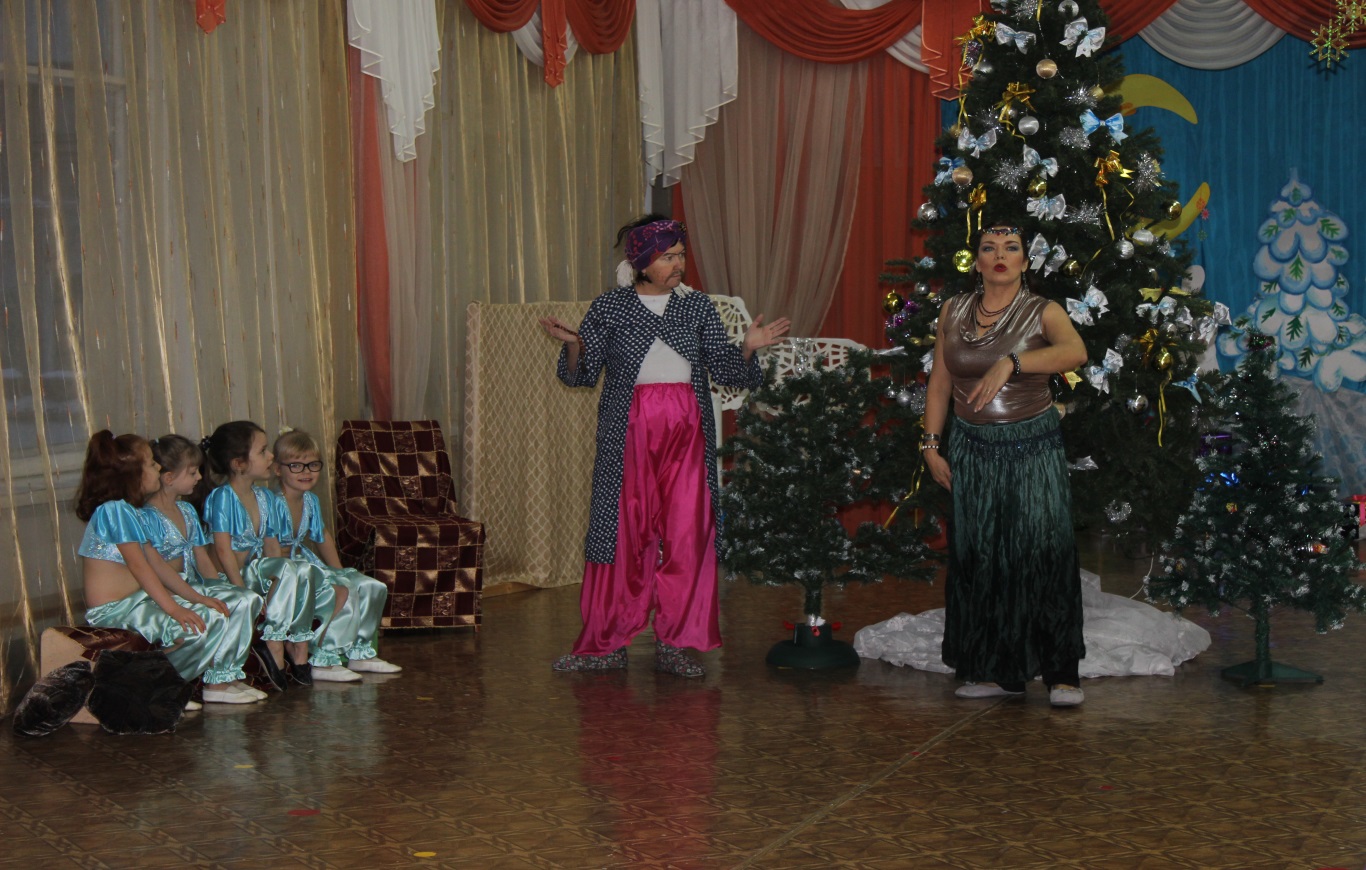 С: Шахерезада, что это такое? Где я? Немедленно объясни!Ш: О, великий султан, помнишь,  я рассказывала тебе ( медленно. загадочно)что за глубокими морями, за высокими горамиесть огромная страна,в ней сейчас гостит Зима, снегом белым замела,елки яркие зажгла….С:(перебивая) : Стой-стой-стой, как это снег лежит? Какой такой снег? А что за елки, и зачем их наряжать?!Ш:  снег за окнами лежит, можешь сам посмотреть, (султан подходит к окнам, смотрит, ахает, удивляется),а  вот и елочка нарядная  (султан подходит к елке, удивляется)С: Да как же это? Где же вы взяли такую пушистую, такую высокую, такую нарядную?Ш: Ну что, ребята, давайте расскажем  и покажем  мудрейшему султану, где растут такие ёлочки.Танец (3) «В лесу родилась елочка». С: неужели елки в лесу сразу нарядные растут?!Ш: О великий султан, елки нарядными не растут,  дети сами их наряжают!С:  И как же они это делают? Ш: А сейчас дети и покажут тебе, о светлейший султан- да не просто елочку нарядят, а с закрытыми глазами!Конкурс: « Наряди елку» (две команды детей украшают елку игрушками)С:  Ну ладно, с ёлочкой все понятно. А как же тут жить  зимой? Тут же холодно! На улицу не выйдешь, ни во что не поиграешь, чем же вы занимаетесь тут целую зиму? (обращается к детям).Ш: А вот сейчас, они сами тебе и покажут, как в снежки играть весело можно!Конкурс: «Игра в снежки» (две команды в ложках переносят снежки в обруч)С: Интересная игра, ребята, а сможете ли вы поиграть в мою игру? Только мне нужны настоящие силачи!Конкурс: «Силачи» (дети дуют на снежинку, удерживая ее в воздухе)Ш: вот видишь о могущественный султан, есть и в этой стране настоящие силачи! Но это не все что они умеют, расскажите дети султану, как еще зимой развлекаться можно (дети называют зимние забавы)! С: А покажите мне ребята, как вы на саночках катаетесь.Танец (4) «Саночки»С: Ох какие веселые и быстрые! А теперь проверим,  много ли вы знаете. Сейчас я вам загадку загадаю, про мое самое любимое животное:В  жарких  странах он живёт,
Гордо  по пескам  идёт,
На  спине  горбы  имеет,
Ест  колючки  - не худеет.
Он  других не  просит блюд,
Потому,  что он  … Дети: ВерблюдС:  Как же быстро вы отгадали! Но это была только одна загадка, а у меня есть целый свиток с загадками! Неси его, Шехерезада, только загадки тут очень сложные, про животных сказочных,  ни один мой мудрец отгадать не смог! Ш: А я вот уверена, что ребята все- все загадки отгадают!Конкурс: «Загадки»Ловко прячется в норе, 
Любит шарить во дворе!
Схватит куру — и в леса!
И зовут её - …(Лиса)Он, ребята, летом серый.
А вот зимой, как снег он белый.
Все говорят, что он трусишка.
А он лишь маленький…(Зайчишка)Недотрога, весь в иголках,
Он живет в норе, под  елкой.
Хоть открыты настежь двери,
Но к нему не входят звери.
(Ёж)Он в берлоге спит зимой
Под большущею сосной,
А когда придет весна,
Просыпается от сна.
(Медведь)Всё время по лесу он рыщет,
Он в кустах кого-то ищет.
Он из кустов зубами щёлк,
Кто скажите это …(Волк )С: Какие умные дети! Все загадки отгадали! Порадовали меня! Замечательный сегодня день, навсегда его запомню! Ш: Вы абсолютно правы о, мудрейший султан, это был незабываемый день! Давай и мы чем-то порадуем  наших зрителей! Тебе стоит только повелеть  - и   мои помощницы исполнят  великолепный восточный танец! Танец помощниц (5): Восточный танец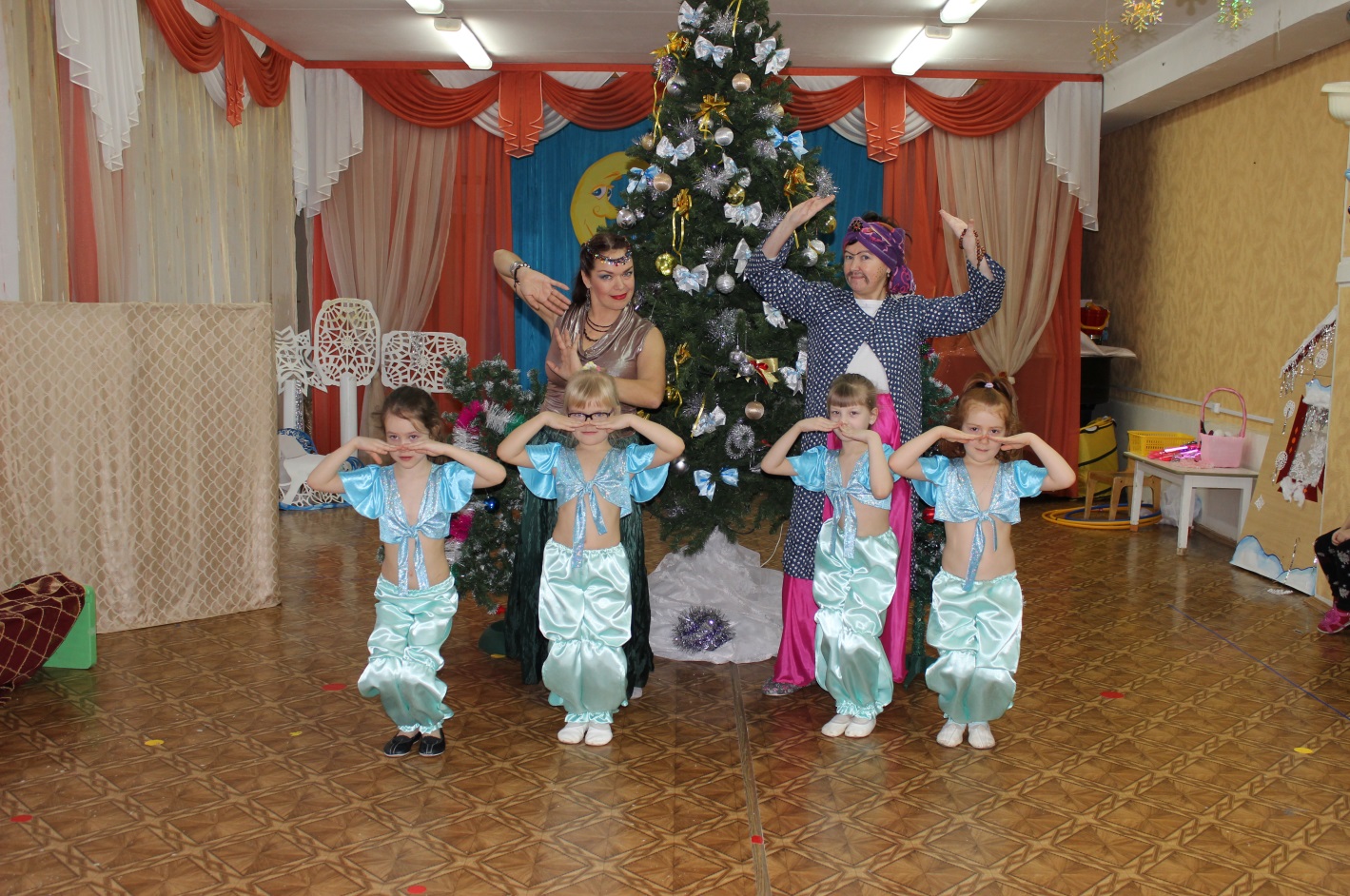 Ш: Ребята, а вы знаете, что вы - тоже настоящие сказочники? Чтобы нам вернуться в славный город Багдад, к сказкам и невероятным историям, нужно зажечь путеводные звезды. Поможете?Дети: Да!С:  Спасибо вам ребята, приходите и вы к нам в гости, мы вам рады будем. До свидания!Танец (6): «Звездочки»По окончании танца «Звездочки» дети читают стихи, в последний раз зажигают и гасят огоньки на елке, прощаются с ней.	Развлечение составила и провела Анфилатова Елена Викторовна, воспитатель первой категории МКДОУ №154 г. Кирова (РФ). Контакты:Адрес: г. Киров, Воровского, 155-39. Телефон: 89123707040. Имейл: diaco1@yandex.ru